Tribunale di Castrovillari Giudice Dr.Carmen Lodovica Bruno          Inizio dell’udienza:ore9.30Pubblico Ministero Dr.        Fine dell’udienza:oreUdienza dibattimentaleXUdienza in camera di consiglioProcedimenti trattati n.19Con RegistrazioneSenza RegistrazioneFonoreg.Num. Progr.N.R.G.T.IMPUTATIREATOTESTIEsito(se vi è stato rinvio specificarne i motivi)oreNum. Progr.R.G.N.R.IMPUTATIREATOTESTIore11165/20209:3013218/20199:302153/20199:302299/20189:30393/20219:3032206/20189:30494/20219:3042691/20189:3051224/201610:0052226/201610:0061411/201810:0061520/201510:0072064/201810:0071674/201610:008872/202010:3081762/202010:3091989/201810:30999/201510:3010157/201910:30101418/201810:30112166/201811:00116/201711:0012695/201911:0012758/201811:0013749/201911:00131465/201811:00Num. Progr.N.R.G.T.IMPUTATIREATOTESTIEsito(se vi è stato rinvio specificarne i motivi)oreNum. Progr.R.G.N.R.IMPUTATIREATOTESTIore141419/201911:3014725/201811:30152167/201811:30153031/201711:3016994/202011:30162205/201811:3017987/202012:00171226/202012:0018747/201912:0018362/201812:00191247/202012:00193529/202012:00Il Cancelliere Giuseppe FarinaIl GiudiceDott.ssa Carmen Ludovica Bruno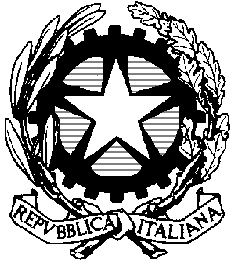 